DANES BOMO S POMOČJO MODALNEGA GLAGOLA GOVORILI O LETNIH ČASIH1. V zvezek zapišite datum in naslov učne ure SPRING. Najprej preberite  spodnji sestavek in ga prepišite v zvezek.Spring is in March, April and May. In spring it's sunny and warm, sometimes rainy and cloudy.I wear jeans, trainers, a sweater, a jacket, sometimes a raincoat.In spring I can go for a walk, jump in the puddles(mlake), ride a bike, play outside with my friends.2. Dane besede vstavi v sestavek. Stavke prepiši v zvezek.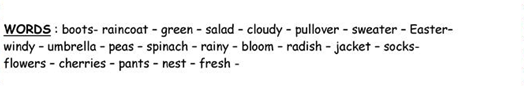 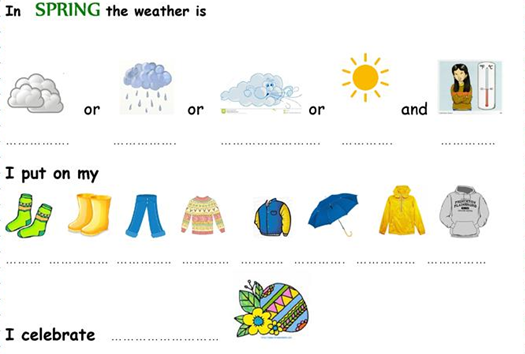 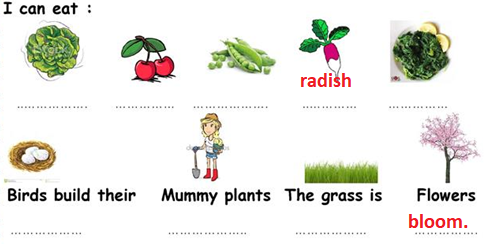 S pomočjo spletnega slovarčka si lahko pomagaš v primeru, če ne poznaš vseh besed.https://sl.pons.com/prevod/angle%C5%A1%C4%8Dina-sloven%C5%A1%C4%8Dina/plant3. Na podoben način kot je opisana pomlad v 1. nalogi, napiši v zvezek sestavek o poletju. SUMMERLahko dodaš še kaj svojega. Današnje delo bomo pregledali naslednjo uro na naši 1. skupni videokonferenci. Vsa navodila še sledijo.Lep pozdrav,Jasmina Gojčič